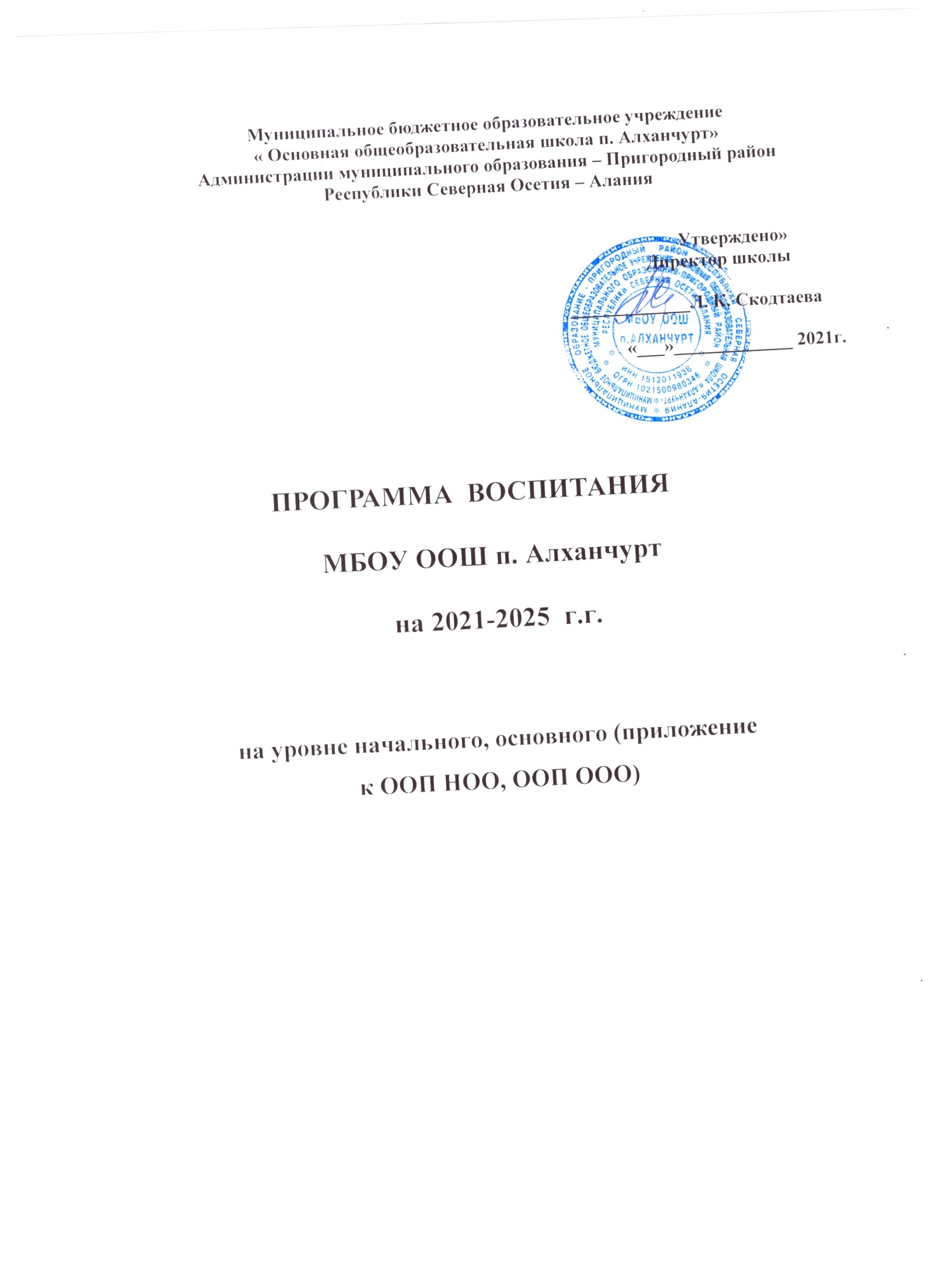 СодержаниеПояснительная запискаПрограмма воспитания МБОУ ООШ п. Алханчурт на 2021-2025 учебный год разработана на основе примерной программы («Примерная программа воспитания», Москва, 2020).Данная программа направлена на приобщение обучающихся к российским традиционным духовным ценностям, правилам и нормам поведения в российском обществе, а так же решение проблем гармоничного вхождения школьников в социальный мир и налаживания ответственных взаимоотношений с окружающими их людьми.Воспитательная	программа		является	обязательной	частью		основных образовательных программ МБОУ ООШ п. Алханчурт и призвана помочь всем участникам		образовательного	процесса		реализовать	воспитательный	потенциал совместной деятельности и тем самым сделать школу воспитывающей организацией. Программа			воспитания		призвана		обеспечить	достижение	обучающимся личностных результатов, определенные ФГОС: формировать у обучающихся основы российской идентичности; готовность к саморазвитию; мотивацию к познанию и обучению;	ценностные	установки	и		социально-значимые	качества		личности;активное участие в социально-значимой деятельности школы.Раздел 1. Особенности организуемого в школе воспитательного процессаРазвивающая и воспитательная среда МБОУ ООШ п. Алханчурт - это творческая среда, понимаемая как совокупность влияний, условий и возможностей становления индивидуальности детей и подростков, содержащихся в социальном, предметно-пространственном, технологическом, информационном компонентах среды.Демократический уклад жизни школы – это уникальная среда, с особой атмосферой тепла и раскованности, защищѐнности ребѐнка, самоценности свободы личности, еѐ прав и возможностей.Процесс воспитания в МБОУ ООШ п. Алханчурт основывается на следующих принципах взаимодействия педагогов и учащихся:неукоснительное соблюдение законности и прав семьи и ребенка, соблюдения конфиденциальности информации о ребенке и семье, приоритета безопасности ребенка при нахождении в школе;ориентир на создание психологически комфортной среды для каждого ребенка и взрослого, без которой невозможно конструктивное взаимодействие школьников и педагогов;реализация процесса воспитания главным образом через создание в школе детско- взрослых общностей, которые объединяют детей и педагогов содержательными событиями, позитивными эмоциями и доверительными отношениями друг к другу;организация основных совместных дел школьников и педагогов как предмета совместной заботы и взрослых, и детей;системность, целесообразность и нешаблонность воспитания как условия его эффективности.Основными традициями воспитания в МБОУ ООШ п. Алханчурт являютсяключевые общешкольные традиции, через которые осуществляется интеграциявоспитательных усилий педагогов и учащихся:традиция «Неделя первоклассника» - приветствие и приобщение первоклассников к всеобщему школьному братству, с заключительным праздником «Посвящение в первоклассники»;традиция «Неделя выпускника»- прощание с выпускниками школы, вручение памятных подарков, сюрпризов, слов благодарности;традиция «День открытых дверей» - дни для посещения школы родителями (в рамках открытых уроков)  «День Учителя» - поздравление учителей от администрации школы, родителями и учащимися.традиция «Наставничество» - девятиклассники – наставники первоклассников, опытные педагоги – наставники молодых и начинающих педагогов;традиция «Забота» - старшие заботятся о малышах, все заботятся о пожилых людях, ветеранах, о детях-сиротах, инвалидах.«Новогодний марафон» - включающий яркие творческие идеи от оформления и подарков, до незабываемых спектаклей для всех возрастов.«А ну-ка, парни!»«Последний звонок» - это праздник выпускников, в котором принимает участие вся школа.С 2018 года в рамках воспитательной работы в МБОУ ООШ п. Алханчурт реализуются проекты «Общероссийской общественно-государственной детско- юношеской организации «Российское движение школьников», «Всероссийскоговоенно-патриотического общественного движения «Юнармия».На базе Учреждения функционирует школьная служба примирения под руко- водством педагога-психолога школы..Раздел 2. Цель и задачи воспитания.Цель воспитания в МБОУ ООШ п. Алханчурт – личностное развитие школьников, проявляющееся:в усвоении ими знаний основных норм, которые общество выработало на основе этих ценностей (то есть, в усвоении ими социально значимых знаний);в развитии их позитивных отношений к этим общественным ценностям (то есть в развитии их социально значимых отношений);в приобретении ими соответствующего этим ценностям опыта поведения, опыта применения сформированных знаний и отношений на практике (то есть в приобретении ими опыта осуществления социально значимых дел).Данная цель ориентирует педагогов не на обеспечение соответствия личности ребенка единому стандарту, а на обеспечение позитивной динамики развития его личности.Конкретизация общей цели воспитания применительно к возрастным особенностям школьников позволяет выделить в ней следующие целевые приоритеты, соответствующие двум уровням общего образования:В воспитании детей младшего школьного возраста (уровень начального общего образования) таким целевым приоритетом является создание благоприятных условий для усвоения школьниками социально значимых знаний – знаний основных норм и традиций того общества, в котором они живут.Выделение данного приоритета связано с особенностями детей младшего школьного возраста: с их потребностью самоутвердиться в своем новом социальном статусе - статусе школьника, то есть научиться соответствовать предъявляемым к носителям данного статуса нормам и принятым традициям поведения. Такого рода нормы и традиции задаются в школе педагогами и воспринимаются детьми именно как нормы и традиции поведения школьника. Знание их станет базой для развития социально значимых отношений школьников и накопления ими опыта осуществления социально значимых дел и в дальнейшем, в подростковом и юношеском возрасте. К наиболее важным из них относятся следующие:быть любящим, послушным и отзывчивым сыном (дочерью), братом (сестрой), внуком (внучкой); уважать старших и заботиться о младших членах семьи; выполнять посильную для ребёнка домашнюю работу, помогая старшим;быть трудолюбивым, следуя принципу «делу — время, потехе — час» как в учебных занятиях, так и в домашних делах;знать и любить свою Родину – свой родной дом, двор, улицу, город, село, свою страну;беречь и охранять природу (ухаживать за комнатными растениями в классе или дома, заботиться о своих домашних питомцах и, по возможности, о бездомных животных в своем дворе; подкармливать птиц в морозные зимы; не засорять бытовым мусором улицы, леса, водоёмы);проявлять миролюбие — не затевать конфликтов и стремиться решать спорные вопросы, не прибегая к силе;стремиться узнавать что-то новое, проявлять любознательность, ценитьзнания;быть вежливым и опрятным, скромным и приветливым;соблюдать правила личной гигиены, режим дня, вести здоровый образ жизни;уметь сопереживать, проявлять сострадание к попавшим в беду; стремиться устанавливать хорошие отношения с другими людьми; уметь прощать обиды, защищать слабых, по мере возможности помогать нуждающимся в этом людям; уважительно относиться к людям иной национальной или религиозной принадлежности, иного имущественного положения, людям с ограниченными возможностями здоровья;быть уверенным в себе, открытым и общительным, не стесняться быть в чём- то непохожим на других ребят; уметь ставить перед собой цели и проявлять инициативу, отстаивать своё мнение и действовать самостоятельно, без помощи старших.Знание младшим школьником данных социальных норм и традиций, понимание важности следования им имеет особое значение для ребенка этого возраста, поскольку облегчает его вхождение в широкий социальный мир, в открывающуюся ему систему общественных отношений.В воспитании детей подросткового возраста (уровень основного общего образования) таким приоритетом является создание благоприятных условий для развития социально значимых отношений школьников, и, прежде всего, ценностных отношений:к семье как главной опоре в жизни человека и источнику его счастья;к труду как основному способу достижения жизненного благополучия человека, залогу его успешного профессионального самоопределения и ощущения уверенности в завтрашнем дне;к своему отечеству, своей малой и большой Родине как месту, в котором человек вырос и познал первые радости и неудачи, которая завещана ему предками и которую нужно оберегать;к природе как источнику жизни на Земле, основе самого ее существования, нуждающейся в защите и постоянном внимании со стороны человека;к миру как главному принципу человеческого общежития, условию крепкой дружбы, налаживания отношений с коллегами по работе в будущем и создания благоприятного микроклимата в своей собственной семье;к знаниям как интеллектуальному ресурсу, обеспечивающему будущее человека, как результату кропотливого, но увлекательного учебного труда;к культуре как духовному богатству общества и важному условию ощущения человеком полноты проживаемой жизни, которое дают ему чтение, музыка, искусство, театр, творческое самовыражение;к здоровью как залогу долгой и активной жизни человека, его хорошего настроения и оптимистичного взгляда на мир;к окружающим людям как безусловной и абсолютной ценности, как равноправным социальным партнерам, с которыми необходимо выстраивать доброжелательные и взаимоподдерживающие отношения, дающие человеку радость общения и позволяющие избегать чувства одиночества;к самим себе как хозяевам своей судьбы, самоопределяющимся и самореализующимся личностям, отвечающим за свое собственное будущее.Данный ценностный аспект человеческой жизни чрезвычайно важен для личностного развития школьника, так как именно ценности во многом определяютего жизненные цели, его поступки, его повседневную жизнь. Выделение данного приоритета в воспитании школьников, обучающихся на ступени основного общего образования, связано с особенностями детей подросткового возраста: с их стремлением утвердить себя как личность в системе отношений, свойственных взрослому миру. В этом возрасте особую значимость для детей приобретает становление их собственной жизненной позиции, собственных ценностных ориентаций. Подростковый возраст – наиболее удачный возраст для развития социально значимых отношений школьников.Раздел 3. Виды, формы и содержание деятельности.Практическая реализация цели и задач воспитания осуществляется в рамках следующих направлений воспитательной работы гимназии. Каждое из них представлено в соответствующем модуле. Модуль «Ключевые общешкольные дела»Ключевые дела – это комплекс главных традиционных общешкольных дел, в которых принимает участие большая часть обучающихся и которые обязательно планируются, готовятся, проводятся и анализируются совестно педагогами и обучающимися.Ключевые дела обеспечивают вовлечѐнность в них большого числа обучающихся и взрослых, способствуют интенсификации их общения, ставят их в ответственную позицию к происходящему в школе.Важным средством воспитания в МБОУ ООШ п. Алханчурт являются традиции, которые не только формируют общие интересы, придают определенную прочность жизнедеятельности школы, но и придают школе то особое, неповторимое, что отличает МБОУ ООШ п. Алханчурт от других образовательных организаций и тем самым сплачивает коллектив, обогащая его жизнь.В нашей школе сложились богатые традиции. К ним можно отнести какмероприятия, проводимые ежегодно, так и систему отношений, сложившуюся между учителями, учениками и родителями. Эти отношения характеризуются коллегиальностью и равноправием.На внешкольном уровне в МБОУ ООШ п. Алханчурт являются приоритетными следующие направления:Социальные проекты в МБОУ ООШ п. Алханчурт являются ежегодными совместно разрабатываемыми и реализуемыми учащимися и педагогами комплексы дел (благотворительной, экологической, патриотической, трудовой направленности), ориентированные на преобразование окружающего школы социума.Открытые дискуссионные площадки – регулярно организуемый комплекс открытых дискуссионных площадок (детских, педагогических, родительских, совместных), на которые приглашаются представители других школ, деятели культуры, представители власти, общественности и в рамках которых обсуждаются насущные поведенческие, нравственные, социальные, проблемы, касающиеся жизни школы, города, страны.Проводимые совместно с семьями учащихся спортивные состязания, праздники, фестивали, представления, которые открывают возможности для творческой самореализации школьников и включают их в деятельную заботу об окружающих.На школьном уровне в МБОУ ООШ п. Алханчурт являются приоритетными следующие направления:разновозрастные сборы – ежегодные события, включающие в себя комплекс коллективных творческих дел, в процессе которых складывается особая детско- взрослая общность, характеризующаяся доверительными, поддерживающими взаимоотношениями, ответственным отношением к делу, атмосферой эмоционально- психологического комфорта, доброго юмора и общей радости;Конкурс военной песни «Музыка нашей Победы» (1-4 классы) – это смотр– конкурс  инсценированной военной песни, фестиваль песни и танцев, направленный на патриотическое воспитание учащихся;смотр строя и песни (5-9 классы) – это показательный смотр, который готовится совместно с представителями воинских общественных организаций, где представители организаций являются членами экспертных советов на конкурсе;торжественная линейка «Марш Победы» (1-9 классы) – это традиционная торжественная линейка, посвящѐнная Дню Победы в Великой Отечественной войне 1941-1945гг., каждый год линейка имеет свой неповторимый сценарий.Общешкольные праздники – ежегодно проводятся школой как творческие театрализованные, музыкальные, литературные и т. п. дела, связанные со значимыми для детей и педагогов знаменательными датами, в которых участвуют все классы школы.На индивидуальном уровне в МБОУ ООШ п. Алханчурт являются приоритетными следующие направления:вовлечение по возможности каждого ребенка в ключевые дела школы в одной из возможных для них ролей: сценаристов, постановщиков, исполнителей, ведущих, декораторов, музыкальных редакторов, корреспондентов, ответственных за костюмы и оборудование, ответственных за приглашение и встречу гостей и т.п.);индивидуальная помощь ребенку (при необходимости) в освоении навыков подготовки, проведения и анализа ключевых дел;наблюдение за поведением ребенка в ситуациях подготовки, проведения и анализа ключевых дел, за его отношениями со сверстниками, старшими и младшими школьниками, с педагогами и другими взрослыми;при необходимости коррекция поведения ребенка через частные беседы с ним, через включение его в совместную работу с другими детьми, которые могли бы стать хорошим примером для ребенка, через предложение взять в следующем ключевом деле на себя роль ответственного за тот или иной фрагмент общей работы.Модуль «Классное руководство»Осуществляя классное руководство, педагоги МБОУ ООШ п. Алханчурт организуют работу с классом; индивидуальную работу с учащимися вверенного ему класса; работу с учителями, преподающими в данном классе; работу с родителями учащихся или их законными представителями.В работу классного руководителя с классом в МБОУ ООШ п. Алханчурт входит:Организация учебной работы классного коллектива и отдельных учащихся:Строгий	контроль	посещаемости.	Классный	руководитель	несет	личную ответственность за пропуски учащимися занятий без уважительной причины.Забота о заболевших школьниках, обеспечение им помощи в учебе, передачи уроков, внимание товарищей по классу.Создание обстановки, благоприятствующей учебе.Координация деятельности учителей, работающих в классе (регулирование отношений, коррекции, помощи в учебе; проведение мини-педсовета учителей, работающих в классе, раз в четверть).Работа с ученическими дневниками, контакт с родителями по поводу успеваемости школьников.Создание условий для развития наиболее одаренных детей, для развития познавательных интересов, расширения кругозора учащихся (вовлечение в кружки, факультативы, конкурсы, олимпиады, смотры, организации устных журналов, экскурсии, посещение выставок, поездок и т.д.).Развитие умения научно организовать умственный труд (цикл бесед, рекомендации, индивидуальная работа, привлечение к работе психолога).Забота о круге чтения (рекомендации учителей-предметников, знакомство с кругом чтения, помощь в выборе книг, коррекция).Организация внеучебной жизни классного коллектива:Создание микроклимата в классе, формирование межличностных отношений, их коррекция, регулирование взаимоотношений.Развитие умений общаться, воспитание ответственности перед коллективом через порученное дело, помощь в исполнении, контроль за его исполнением.Организация творческих дел в классе с привлечением учащихся или всего коллектива класса, организация коллективно-творческих дел.Всемерное вовлечение в общественно-полезную деятельность, воспитание доброты и милосердия.Охрана здоровья с учетом отклонений от норм здоровья каждого ученика, укрепление здоровья, вовлечение в физкультурную, спортивную работу. Организация спортивных соревнований, спортивных игр, походов.Помощь в деятельности различных детских общественных организаций.Поиск интересных форм, глубокого содержания каждого организуемого дела, определение целесообразности и целенаправленности при организации и проведении любой встречи классного руководителя и классного коллектива.Организация различных видов воспитания (нравственного, трудового, гражданского, эстетического).Изучение личности и коррекция воспитания школьников:Изучение личности школьников с помощью имеющихся методик.Работа с характеристиками учащихся для коррекции личности воспитанниковРабота с учителями - предметниками:Совместно вырабатываются общие педагогические требования и подходы к учащимся в учебно-воспитательном процессе на основе целей образовательного учреждения;Классный руководитель представляет интересы своих воспитанников в педагогическом совете;Привлекает педагогов к работе с родителями;Способствует включению обучающихся в систему работы по специальным и общеобразовательным предметам: предметные кружки, факультативы, выпуск газет, тематические программы, конкурсы, проекты и другие мероприятия.Работа с родителями обучающихся или их законными представителями.Проведение тематических родительских собраний 1 раз в четверть, дней открытых дверей.Изучение условий воспитания в семье.Индивидуальная работа с родителями.Привлечение	родителей	для	организации	внеклассных	и	внешкольных мероприятий.Организует работу по повышению педагогической и психологической культуры родителей.Модуль «Курсы внеурочной деятельности»На базе школы ведутся курсы внеурочной деятельности. Воспитание на занятиях осуществляется через:вовлечение школьников в интересную и полезную для них деятельность, которая предоставит им возможность самореализоваться в ней, приобрести социально значимые знания, развить в себе важные для своего личностного развития социально значимые отношения, получить опыт участия в социально значимых делах;формирование в кружках, секциях, которые объединяют детей и педагогов общими позитивными эмоциями и доверительными отношениями друг к другу;создание в детских объединениях традиций, задающих их членам определенные социально значимые формы поведения;поддержку в детских объединениях школьников с ярко выраженной лидерской позицией и установкой на сохранение и поддержание накопленных социально значимых традиций;поощрение педагогами детских инициатив и детского самоуправления.Реализация воспитательного потенциала курсов внеурочной деятельности МБОУ ООШ п. Алханчурт происходит в рамках следующих выбранных обучающими видов деятельности:Познавательная деятельность. Курсы внеурочной деятельности и дополнительного образования, направленные на передачу школьникам социально значимых знаний, развивающие их любознательность, позволяющие привлечь их внимание к экономическим, политическим, экологическим, гуманитарным проблемам нашего общества, формирующие их гуманистическое мировоззрение и научную картину мира.Художественное творчество. Курсы внеурочной деятельности и дополнительного образования, создающие благоприятные условия для просоциальной самореализации школьников, направленные на раскрытие их творческих способностей, формирование чувства вкуса и умения ценить прекрасное, на воспитание ценностного отношения школьников к культуре и их общее духовно-нравственное развитие.Спортивно-оздоровительная деятельность. Курсы внеурочной деятельности и дополнительного образования, направленные на физическое развитие школьников, развитие их ценностного отношения к своему здоровью, побуждение к здоровому образу жизни, воспитание силы воли, ответственности, формирование установок на защиту слабых.Трудовая деятельность. Курсы внеурочной деятельности и дополнительного образования, направленные на развитие творческих способностей школьников, воспитания у них трудолюбия и уважительного отношения к физическому труду.Игровая деятельность. Курсы внеурочной деятельности и дополнительного образования, направленные на раскрытие творческого, умственного и физического потенциала школьников, развитие у них навыков конструктивного общения, умений работать в команде.Модуль «Школьный урок»Реализация	школьными	педагогами	воспитательного	потенциала	урока предполагает следующее:установление доверительных отношений между учителем и его учениками, способствующих позитивному восприятию учащимися требований и просьб учителя, привлечению их внимания к обсуждаемой на уроке информации, активизации их познавательной деятельности;побуждение школьников соблюдать на уроке общепринятые нормы поведения, правила общения со старшими (учителями) и сверстниками (школьниками), принципы учебной дисциплины и самоорганизации;привлечение внимания школьников к ценностному аспекту изучаемых на уроках явлений, организация их работы с получаемой на уроке социально значимой информацией – инициирование ее обсуждения, высказывания учащимися своего мнения по ее поводу, выработки своего к ней отношения;использование воспитательных возможностей содержания учебного предмета через демонстрацию детям примеров ответственного, гражданского поведения, проявления человеколюбия и добросердечности, через подбор соответствующих текстов для чтения, задач для решения, проблемных ситуаций для обсуждения в классе;применение на уроке интерактивных форм работы учащихся: интеллектуальных игр, стимулирующих познавательную мотивацию школьников; дидактического театра, где полученные на уроке знания обыгрываются в театральных постановках; дискуссий, которые дают учащимся возможность приобрести опыт ведения конструктивного диалога; групповой работы или работы в парах, которые учат школьников командной работе и взаимодействию с другими детьми;включение в урок игровых процедур, которые помогают поддержать мотивацию детей к получению знаний, налаживанию позитивных межличностных отношений в классе, помогают установлению доброжелательной атмосферы во время урока;инициирование и поддержка исследовательской деятельности школьников в рамках реализации ими индивидуальных и групповых исследовательских проектов, что дает школьникам возможность приобрести навык самостоятельного решения теоретической проблемы, навык генерирования и оформления собственных идей, навык уважительного отношения к чужим идеям, оформленным в работах других исследователей, навык публичного выступления перед аудиторией, аргументирования и отстаивания своей точки зрения.Особое внимание в воспитательной работе с учителем-предметником в МБОУ ООШ п. Алханчурт отводится инициированию и поддержке исследовательской деятельности школьников в рамках реализации ими индивидуальных и групповых исследовательских проектов, что даѐт учащимся возможность приобрести навык самостоятельного решения теоретической проблемы, навык генерирования и оформления собственных идей, навык уважительного отношения к чужим идеям, оформленным в работах других исследователей, навык публичного выступления перед аудиторией, аргументирования и отстаивания своей точки зрения.Модуль «Самоуправление»Поддержка детского самоуправления в МБОУ ООШ п. Алханчурт помогает педагогам воспитывать в детях инициативность, самостоятельность, ответственность, трудолюбие, чувство собственного достоинства, а школьникам – предоставляет широкие возможности для самовыражения и самореализации. Это то, что готовит их к взрослой жизни. Поскольку учащимся младших и подростковых классов не всегда удается самостоятельно организовать свою деятельность, детское самоуправление иногда и на время может трансформироваться (посредством введения функции педагога-куратора) в детско-взрослое самоуправление.На уровне школы:Детское самоуправление в МБОУ ООШ п. Алханчурт осуществляется через Совет обучающихся.Совет обучающихся имеет свои символы. В нем выстроена структура управления, во главе которой стоит Председатель совета. Председатель избирается на общешкольных выборах. В Совет обучающихся входят представители от каждого класса с 5 по 9 .В Совете обучающихся определены Центры, каждый из которых отвечает за одно из направлений деятельности в Совете:Центр «Творческий союз»«Пресс-центр»Центр «Спортивный клуб»Центр «Учком»Центр «Совет Старост»Деятельность выборного Совета обучающихся, создана для учета мнения детей по вопросам управления МБОУ ООШ п. Алханчурт и принятия решений, затрагивающих их права и законные интересы детей;Через деятельность центра «Совета старост», объединяющего старост классов реализуется распространение значимой для детей информации и получения обратной связи от классных коллективов;Активисты в постоянно действующих центрах «Творческий союз» и«Спортивный клуб» инициируют и организуют проведение личностно значимых для школьников событий (соревнований, конкурсов, фестивалей, флешмобов и т.п.). Кроме, того члены штаба распределяют ответственность между классами за проведение тех или иных конкретных мероприятий, праздников, вечеров, акций и т.п. «Пресс-центр» создан из заинтересованных добровольцев - активистов, это группа информационно-технической поддержки школьных мероприятий, осуществляющая фото и видеосъемку и мультимедийное сопровождение школьных праздников, фестивалей, конкурсов, спектаклей.Организация самоуправления на уровне классов в МБОУ ООШ п. Алханчурт осуществляется через:деятельность выборных по инициативе и предложениям учащихся класса лидеров (например, старост, дежурных командиров), представляющих интересы класса в общешкольных делах и призванных координировать его работу с работой общешкольных органов самоуправления и классных руководителей;деятельность выборных органов самоуправления, отвечающих за различные направления работы класса (например: штаб спортивных дел, штаб творческих дел, штаб работы с младшими ребятами);организацию на принципах самоуправления жизни детских групп, отправляющихся в походы, экспедиции, на экскурсии, осуществляемую через систему распределяемых среди участников ответственных должностей.Модуль «Детские общественные объединения»Действующие на базе школы детские общественные объединения - это добровольные, самоуправляемые, некоммерческие формирования, созданные по инициативе детей и взрослых, объединившихся на основе общности интересов для реализации общих целей, указанных в уставе общественного объединения. Его правовой основой является ФЗ от 19.05.1995 № 82-ФЗ (ред. от 20.12.2017)«Об общественных объединениях (ст. 5).Первичное отделение общероссийской общественно-государственной детско-юношеской организации «Российское движение школьников» (РДШ) - общественно- государственная детско-юношеская организация, деятельность которой целиком сосредоточена на развитии и воспитании школьников. В своей деятельности РДШ стремится объединять и координировать организации и лица, занимающиеся воспитанием подрастающего поколения иформированием личности (Организация создана в соответствии с Указом Президента Российской Федерации от 29 октября 2015 г. № 536 «О создании Общероссийской общественно- государственной детско-юношеской организации «Российское движение школьников»).Юнармейский отряд Всероссийского детско-юношеского военно- патриотического общественного движения «ЮНАРМИЯ», деятельность которого направлена на воспитание в юнармейцах доброты, сочувствия, совестливости, верно- сти, достоинства, любви к своей Родине. Большое внимание «ЮНАРМИЯ» уделяет формированию уважительного отношения к институту семьи, памяти предков и учит почтительному отношению к старшим.Отряд юных инспекторов движения – это творческое объединение школьников, которые помогают школе в организации работы по профилактике детского дорожно- транспортного травматизма, пропагандируют правила дорожного движения (без- опасного поведения на улицах и дорогах города) среди учащихся своей школы.Совет обучающихся - одно из важнейших форм организации жизнедеятельно- сти коллектива воспитанников, обеспечивающая развитие их самостоятельности в принятии и реализации решений для достижения общественно значимых целей. Дея- тельностью  Совета обучающихся является реализация права учащихся на участие в управлении образовательной организации,	способствующая	приобрете- нию обучающимися знаний, умений и опыта организационной и   управленче- ской деятельности..Волонтерский отряд «Добрые сердца» - это подростковое объединение добро- вольцев, участвующих в творческой,   социально   полезной,   социально   значи- мой деятельности, готовое безвозмездно делиться своими ресурсами, силами, време- нем, умениями и профессиональными навыками на благо других людей.Воспитание в детских общественных объединениях осуществляется через:утверждение и последовательную реализацию в детском общественном объединении демократических процедур (выборы руководящих органов объединения, подотчетность выборных органов общему сбору объединения; ротация состава выборных органов и т.п.), дающих ребенку возможность получить социально значимый опыт гражданского поведения;организацию общественно полезных дел, дающих детям возможность получить важный для их личностного развития опыт осуществления дел, направленных на помощь другим людям, своей школе, обществу в целом; развить в себе такие качества как внимание, забота, уважение, умение сопереживать, умение общаться, слушать и слышать других;выполнение клятвы при вступлении в объединение;клубные встречи – формальные и неформальные встречи членов детского общественного объединения для обсуждения вопросов управления объединением, планирования дел в школе , празднования знаменательных для членов объединения событий;лагерные сборы детского объединения, проводимые в каникулярное время на базе оздоровительного лагеря с дневным пребыванием детей, где формируется костяк объединения, вырабатывается взаимопонимание, система отношений, выявляются лидеры, формируется атмосфера сообщества, формируется и апробируется набор значимых дел;поддержку и развитие в детском объединении его традиций и ритуалов, формирующих у ребенка чувство общности с другими его членами, чувство причастности к тому, что происходит в объединении (реализуется посредством введения особой символики детского объединения, проведения ежегодной церемонии посвящения в члены детского объединения, создания и поддержки интернет-странички детского объединения в соцсетях, организации деятельности пресс-центра детского объединения, проведения традиционных огоньков – формыколлективного анализа проводимых детским объединением дел).Модуль «Экскурсии, экспедиции, походы»Экскурсии, однодневные походы в МБОУ ООШ п.Алханчурт помогают детям расширить свой кругозор, получить новые знания об окружающей его социальной, культурной, природной среде, научиться уважительно и бережно относиться к ней, приобрести важный опыт социально одобряемого поведения в различных внешкольных ситуациях.На экскурсиях, в походах создаются благоприятные условия для воспитания у подростков самостоятельности и ответственности, формирования у них навыков самообслуживающего труда, преодоления их инфантильных и эгоистических наклонностей, обучения рациональному использованию своего времени, сил, имущества. Эти воспитательные возможности реализуются в рамках следующих видов и форм деятельности:В каждом классе МБОУ ООШ п. Алханчурт предусмотрены регулярные пешие прогулки, экскурсии или походы выходного дня, организуемые в классах их классными руководителями и родителями школьников: в музеи, в картинные галереи, в технопарки, на предприятия города, на природу.В МБОУ ООШ п. Алханчурт реализуются дни  краеведения, организуемые классными руководителями   и   родителями    детей.    Дни краеведения имеют свои задачи и организуются для углубленного изучения родного края, произошедших исторических событий, имеющихся природных и историко- культурных ландшафтов, флоры и фауны, знакомства с интересными людьми и династиями.Модуль «Профориентация»Совместная   деятельность    педагогов    и    школьников    по    направлению«профориентация» включает в себя профессиональное просвещение школьников; диагностику и консультирование по проблемам профориентации, организацию профессиональных проб школьников. Задача совместной деятельности педагога и ребенка – подготовить школьника к осознанному выбору своей будущей профессиональной деятельности. Создавая профориентационно значимые проблемные ситуации, формирующие готовность школьника к выбору, педагог актуализирует его профессиональное самоопределение, позитивный взгляд на труд в постиндустриальном мире, охватывающий не только профессиональную, но и внепрофессиональную составляющие такой деятельности.Эта работа осуществляется через:проведение профориентационных часов общения, направленных на подготовку школьника к осознанному планированию и реализации своего профессионального будущего;проведение профориентационных игр: деловые игры, квесты, решение кейсов (ситуаций, в которых необходимо принять решение, занять определенную позицию), расширяющие знания школьников о типах профессий, о способах выбора профессий,о достоинствах и недостатках той или иной интересной школьникам профессиональной деятельности;профориентационные практики: урок с привлечением работодателя, в ходе которого учащиеся пробуют себя в данной профессиональной роли; мастер-класс с участием представителей различных профессий; посещение кружка, клуба, детского технопарка;организация экскурсий на предприятия города, дающие школьникам начальные представления о существующих профессиях и условиях работы людей, представляющих эти профессии;посещение профориентационных выставок, ярмарок профессий, дней открытых дверей в средних специальных учебных заведениях;встреча с представителями центра занятости;участие в работе всероссийских профориентационных проектов «ПроеКТОриЯ» (https://proektoria.online/), созданных в сети интернет;участие во всероссийском проекте «Билет в будущее»;участие учащихся во всероссийском проекте «Урок цифры»;участие в проекте «Классные встречи» в рамках деятельности первичной Общероссийской общественно-государственной детско-юношеской организации«Российское движение школьников»;участие учащихся 1-9 классов в российском тестировании функциональной грамотности по модели PISA;индивидуальные консультации психолога для школьников и их родителей по вопросам склонностей, способностей, дарований и иных индивидуальных особенностей детей, которые могут иметь значение в процессе выбора ими профессии.Модуль «Школьные медиа»Пресс-служба МБОУ ООШ п. Алханчурт - это добровольное объединение, в состав которого входят педагоги учреждения, учащиеся, родители.Пресс-служба МБОУ ООШ п. Алханчурт создана для:осуществления	поэтапного решения	задач формирования	единого информационного пространства учреждения;осуществления	медиа-поддержки инновационной деятельности учреждения и распространению инновационных продуктов и практик;содействия развитию	детской	журналистики; поддержки одарѐнных учащихся;использования и внедрения современных технологий в воспитательный процесс учреждения.Деятельность пресс-службы МБОУ ООШ п. Алханчурт организуется и осуществляется на началах широкой инициативы и самодеятельности в соответствии с образовательными и просветительскими достижениями общечеловеческой культуры.В состав пресс-службы МБОУ ООШ п. Алханчурт входят детские творческие объединения журналистики .В рамках работы творческих объединений созданы отделы:Редакционный отдел - формирует определѐнный объѐм знаний по журналистике; осуществляет сбор материалов; собирает информацию, обрабатываетеѐ и пишет статьи;Фотоцентр - осуществляет фотосъемку значимых событий в школе; оказывает услуги по удовлетворению запросов пользователей (администрации ОУ, педагогов, родителей, учеников) по фотосъѐмке, организации фотовыставок, фотоархивов и др.Отдел стенной печати - отражает текущие новости, выпускает тематические стенгазеты; устраивает выставки.Развитие коммуникативной культуры учащихся средствами пресс- службы МБОУ ООШ п. Алханчурт формирует навыки общения и сотрудничества, поддержки творческой самореализации учащихся.Модуль «Организация предметно-эстетической среды»Окружающая ребенка предметно-эстетическая среда МБОУ ООШ п. Алханчурт , обогащает внутренний мир ребѐнка, способствует формированию у него чувства вкуса и стиля, создает атмосферу психологического комфорта, поднимает настроение, предупреждает стрессовые ситуации, способствует позитивному восприятию ребенком учреждения.Воспитывающее влияние на ребенка осуществляется через такие формы работы с предметно-эстетической средой школы как:оформление интерьера помещений школы (вестибюля, коридоров, рекреаций, залов, лестничных пролетов и т.п.) и их периодическая переориентация, которая служит хорошим средством разрушения негативных установок школьников на учебные и внеучебные занятия;размещение на стендах школы регулярно сменяемых экспозиций: творческих работ школьников, позволяющих им реализовать свой творческий потенциал, а также знакомящих их с работами друг друга; картин определенного художественного стиля, знакомящего школьников с разнообразием эстетического осмысления мира; фотоотчетов об интересных событиях, происходящих в школе (проведенных ключевых делах, интересных экскурсиях, походах, встречах с интересными людьми и т.п.);озеленение пришкольной территории, разбивка клумб, уход за растениями;благоустройство классных кабинетов, осуществляемое классными руководителями вместе с родителями и учениками своих классов, позволяющее учащимся проявить свои фантазию и творческие способности, создающее повод для длительного общения классного руководителя со своими детьми;событийный дизайн – оформление пространства проведения конкретных школьных событий (праздников, церемоний, торжественных линеек, творческих вечеров, выставок, собраний, конференций и т.п.);совместная с детьми разработка, создание и популяризация школьной символики (флаг школы, гимн школы, эмблема школы, логотип, элементы школьного костюма и т.п.), используемой как в школьной повседневности, так и в торжественные моменты жизни образовательной организации – во время праздников, торжественных церемоний, ключевых общешкольных дел и иных происходящих в жизни школы знаковых событий;регулярная организация и проведение конкурсов творческих проектов по благоустройству различных участков пришкольной территории (например, высадке культурных растений, закладке газонов, сооружению альпийских горок, созданию инсталляций и иного декоративного оформления отведенных для детских проектовмест);акцентирование внимания на важных событиях посредством элементов предметно-эстетической среды (стенды, плакаты, инсталляции) на важных для воспитания мероприятиях, ценностях школы, ее традициях, правилах.Модуль «Работа с родителями»Работа с родителями или законными представителями детей осуществляется для более эффективного достижения цели воспитания, которое обеспечивается согласованием позиций семьи и школы в данном вопросе. В учреждении созданы и действуют:Совет родителейРодительский комитетРодительский контроль за организацией горячего питанияОбщественное объединения «Наркопост»Совет профилактикиОсновная задача вышеперечисленных органов - это взаимодействие в решении вопросов воспитания и социализации школьников.Кроме этого выделены следующие виды и формы деятельности работы с родителями на уровне начальной, основной школы в МБОУООШ п. АлханчуртНа групповом уровне в школе созданы и функционируют:Родительские гостиные, на которых обсуждаются вопросы возраст- ных особенностей детей, формы и способы доверительного взаимодействия родителей с детьми, проводятся мастер-классы, семинары, круглые столы с приглашением специалистов;Родительские дни открытых дверей, во время которых родители могут посещать школьные учебные и внеурочные занятия для получения пред- ставления о ходе учебно-воспитательного процесса в школе;Общешкольные родительские собрания, происходящие в режиме об- суждения наиболее острых проблем обучения и воспитания школьников;Семейный всеобуч, на котором родители могли бы получать ценные рекомендации и советы от психолога, врачей, обмениваться собственным творческим опытом и находками в деле воспитания детей;Родительские форумы при школьном интернет-сайте, на которых об суждаются  интересующие родителей вопросы, а также осуществляются вир- туальные консультации психолога и педагогов.На индивидуальном уровне в МБОУ ООШ п. Алханчурт реализуются следующие виды и формы работы с родителями:работа специалистов по запросу родителей для решения острых кон- фликтных ситуаций;участие родителей в педагогических консилиумах, собираемых в слу-чае возникновения острых проблем, связанных с обучением и воспитанием конкретного ребенка;помощь со стороны родителей в подготовке и проведении об- щешкольных и внутриклассных дел воспитательной направленности;индивидуальное консультирование c целью координации воспитатель ных усилий педагогов и родителей.В работе с родителями в МБОУ ООШ п. Алханчурт существует несколько важных дел:родители вместе с детьми участвуют в массовых широкомасштабных оформительских мероприятиях, совместных выставках творчества и тема- тических фото- зонах;участие в культурно-массовых мероприятий совместно с детьми;участие в мероприятиях экологической направленности.                     Модуль «Профилактика»Совместная деятельность педагогов, школьников, родителей по направлению«Профилактика» включает в себя развитие творческих способностей и коммуникативных навыков детей, формирование здорового образа жизни, воспитание культуры поведения, создание условий для формирования желаний учащихся приносить пользу обществу, уважение к правам и свободам человека, позитивного отношения к жизни, стрессоустойчивости, воспитанию законопослушного поведения и реализуется по следующим направлениям:Профилактика безнадзорности и правонарушенийЗадачи воспитания:создание эффективной системы социальной поддержки детей и подростков группы риска, направленной на решение проблем детской и подростковой безнадзорности и преступности;организация	профилактической	работы	по	предупреждению правонарушений школьников;повышение правовой культуры и социально – педагогической компетенции родителей учащихся;сотрудничество с организациями и службами Пригородного района по работе с  семьей с целью повышения воспитательной функции семьи и обеспечениюкорректировки воспитания в семьях отдельных учащихся;воспитание ответственности за порученное дело;формирование уважительного отношения к материальным ценностям.Реализация путем:составления и корректировки социального паспорта класса и школы;выявления семей и детей, находящихся в социально опасном положении, детей «группы риска»;создания банка данных неблагополучных детей, детей группы риска;выявления детей, систематически пропускающих уроки без уважительных причин;посещения учащихся на дому с целью изучения жилищно-бытовых условий;разработки памяток «Мои права и обязанности»; оформление стенда «Безопасность»родительских лекториев;мероприятий в рамках «Всероссийского дня правовой помощи детям»;мероприятий в рамках Межведомственной комплексной оперативно-профилактической операции "Дети России";взаимодействия с инспектором по делам несовершеннолетних;вовлечения детей, состоящих на ВШУ, в общественно-значимую деятельность;организации встреч с работниками прокуратуры, комиссии по делам  несовершеннолетних, полиции.Профилактика суицидального поведенияЗадачи воспитания:оказать помощь в решении личностных проблем социализации и построении конструктивных отношений с родителями, педагогами и сверстниками;содействовать профилактике неврозов;способствовать развитию навыков саморегуляции и управления стрессом. Реализация путем:работы школьного педагога – психолога;лекториев для педагогического коллектива;индивидуальных консультаций с учителями-предметниками и классными  руководителями;общешкольных родительских собраний;лекториев для родителей;консультаций для родителей учащихся, оказавшихся в кризисной ситуации;мониторинга среди учащихся по выявлению детей, находящихся в кризисной ситуации, посредством заполнения и последующего анализа «карты факторов  суицидального риска»;изучения межличностных взаимоотношений учащихся в классных коллективах (социометрия) и выявление «изолированных» детей;комплексной психологической диагностики учащихся проблемами обучения, развития, воспитания.тематических классных часов.консультации для учащихся, оказавшихся в кризисной ситуации;функционирования «Горячей линии» школьного педагога – психолога;информирования о действии «Телефонов доверия», памятки, инструкции.Профилактика экстремизма и терроризма. Задачи воспитания:воспитание культуры толерантности и межнационального согласия;достижение необходимого уровня правовой культуры как основы толерантного сознания и поведения;формирование в детской и молодежной среде мировоззрения и духовно- нравственной атмосферы этнокультурного взаимоуважения, основанных на принципах уважения прав и свобод человека, стремления к межэтническому миру и согласию, готовности к диалогу;разработка и реализация комплексного плана, направленного на формирование у подрастающего поколения позитивных установок на этническое многообразие.Реализация путем:организации плановой эвакуации обучающихся;организации учебы работников по безопасности;уроков Мира, классных часов, посвященных трагедии в Беслане.организации тематических классных часов по проблеме воспитания толерантности у обучающихся, по профилактике экстремизма, расовой, национальной, религиозной розни;организации родительских собраний по проблеме воспитания толерантности у обучающихся, по профилактике проявлений экстремизма;организации уроков доброты, нравственности;встречи с работниками правоохранительных органов по вопросу ответственности за участие в противоправных действиях;планирования работы с учетом Антикризисного плана МБОУ ООШ п. АлханчуртПрофилактика алкоголизма, наркомании и табакокурения. Задачи воспитания:продолжить формирование знаний об опасности различных форм зависимостей, негативного отношения к ним путём просветительской и профилактической деятельности с учащимися, педагогами, родителями;способствовать обеспечению условий для организации и проведения мероприятий, направленных на формирование у учащихся стремления к ведению здорового образа жизни; повышать значимость здорового образа жизни, престижность здорового поведения через систему воспитательных мероприятий;систематизировать совместную работу с родителями, педагогами, медиками и общественностью по профилактике употребления употреблению спиртных напитков, наркотических и психотропных веществ, табачных изделий;продолжать работу по развитию информационного поля по профилактике употребления спиртных напитков, наркотических и психотропных веществ, табачных изделий;продолжить развитие коммуникативных и организаторских способностей учащихся, способности противостоять негативному влиянию со стороны.Реализация путем:установления неблагополучных, неполных, малообеспеченных семей, детей, состоящих под опекой и попечительством;установления учащихся, склонных к употреблению алкоголя, наркотиков, токсических веществ, табакокурению и проведение с ними профилактической работы;совместных рейдов с сотрудниками полиции на предмет выявления мест (скоплений учащихся), отрицательно воздействующих на детей;корректировки картотеки индивидуального учёта подростков «группы риска»;проведение операции «Занятость» (вовлечение в кружки, клубы, секции);контроля над внеурочной занятостью учащихся;организации профилактических рейдов «Подросток»;размещения информационно-методических материалов на сайте школы;контроля над посещаемостью учебных занятий, выявление учащихся, не посещающих школу по неуважительным причинам, профилактическая работа с ними, своевременное реагирование;организации лекториев, циклов бесед, круглых столов, тематических классных часов, акций, квестов, конкурсов для учащихся;систематического выявления учащихся, нарушающих Устав школы, Закон РФ«Об ограничении курения табака», Законы КО «О профилактике наркомании и токсикомании на территории РФ « О мерах по предупреждению причинения вреда здоровью и развитию несовершеннолетних в КО», «О защите несовершеннолетних от угрозы алкогольной зависимости и профилактике алкоголизма среди несовершеннолетних» другие нормативные акты, регулирующие поведение школьников и принятие мер воспитательного воздействия к ним;организации семинаров с элементами тренинга по профилактике наркомании, табакокурения, алкоголизма;организации консультаций для родителей по вопросам профилактики алкоголизма, наркозависимости и лечения их последствий.организации родительские собраний, лекториев, анкетирования, работы школы«Успешный родитель», функционирования «Горячей линии» школьного психолога.Раздел 4. Основные направления самоанализа воспитательной работы.Самоанализ организуемой в МБОУ ООШ п. Алханчурт воспитательной работы осуществляется по выбранным самой школой направлениям и проводится с целью выявления основных проблем школьного воспитания и последующего их решения. Самоанализ осуществляется ежегодно силами самой образовательной организации.Основными принципами, на основе которых осуществляется самоанализ воспитательной работы в школе, являются:принцип гуманистической направленности осуществляемого анализа, ориентирующий экспертов на уважительное отношение как к воспитанникам, так и к педагогическим работникам, реализующим воспитательный процесс;принцип приоритета анализа сущностных сторон воспитания, ориентирующий экспертов на изучение не количественных его показателей, а качественных – таких как содержание и разнообразие деятельности, характер общения и отношений между обучающимися и педагогическими работниками;принцип развивающего характера осуществляемого анализа, ориентирующий экспертов на использование его результатов для совершенствования воспитательной деятельности педагогов: грамотной постановки ими цели и задач воспитания, умелого планирования своей воспитательной работы, адекватного подбора видов, форм и содержания их совместной с детьми деятельности;принцип разделенной ответственности за результаты личностного развития школьников, ориентирующий экспертов на понимание того, что личностное развитие школьников – это результат как социального воспитания (в котором школа участвует наряду с другими социальными институтами), так и стихийной социализации и саморазвития детей.Основными направлениями анализа организуемого в школе воспитательного процесса:Результаты воспитания, социализации и саморазвития школьников. Критерием, на основе которого осуществляется данный анализ, является динамика личностного развития школьников каждого класса. Осуществляется анализ классными руководителями совместно с  педагогом - организатором работе с последующим обсуждением его результатов на заседании методического объединения классных руководителей или педагогическом совете школы. Способом получения информации о результатах воспитания, социализации и саморазвития школьников является педагогическое наблюдение, диагностика «Уровень воспитанности». Внимание педагогов сосредотачивается на следующих вопросах: какие прежде существовавшие проблемы личностного развития школьников удалось решить за минувший учебный год; какие проблемы решить не удалось и почему; какие новые проблемы появились, над чем далее предстоит работать педагогическому коллективу.Состояние организуемой в школе совместной деятельности детей и взрослых.Критерием, на основе которого осуществляется данный анализ, является наличие в школе интересной, событийно насыщенной и личностно развивающей совместной деятельности детей и взрослых. Осуществляется анализ  педагогом- организатором, классными руководителями, Советом обучающихся и родителями, хорошо знакомыми с деятельностью школы. Способами получения информации о состоянии организуемой в школе совместной деятельности детей и взрослых могут быть беседы со школьниками и их родителями, педагогами, лидерами ученического самоуправления, при необходимости – их анкетирование. Полученные результаты обсуждаются на заседании методического объединения классных руководителей или педагогическом совете школы. Внимание при этом сосредотачивается на вопросах, связанных с - качеством проводимых общешкольных ключевых дел; - качеством совместной деятельности классных руководителей и их классов; - качеством организуемой в школе внеурочной деятельности;- качеством реализации личностно развивающего потенциала школьных уроков;качеством существующего в школе ученического самоуправления;качеством функционирующих на базе школы детских общественных объединений;качеством проводимых в школе экскурсий, походов;качеством профориентационной работы школы;качеством работы школьных медиа;качеством организации предметно-эстетической среды школы;качеством взаимодействия школы и семей школьников.Итогом самоанализа, организуемой в школе воспитательной работы является перечень выявленных проблем, над которыми предстоит работать педагогическому коллективу, и проект направленных на это управленческих решений.ПриложениеПрофилактикаСогласно школьному плану по профилактикеПЛАН ВОСПИТАТЕЛЬНОЙ РАБОТЫ МБОУ ООШ п. Алханчуртна 2021-2022 учебный год(уровень начального общего образования)ПЛАН ВОСПИТАТЕЛЬНОЙ РАБОТЫ МБОУ ООШ п. Алханчуртна 2021-2022 учебный год(уровень начального общего образования)ПЛАН ВОСПИТАТЕЛЬНОЙ РАБОТЫ МБОУ ООШ п. Алханчуртна 2021-2022 учебный год(уровень начального общего образования)ПЛАН ВОСПИТАТЕЛЬНОЙ РАБОТЫ МБОУ ООШ п. Алханчуртна 2021-2022 учебный год(уровень начального общего образования)Ключевые общешкольные делаКлючевые общешкольные делаКлючевые общешкольные делаКлючевые общешкольные делаДелаКлассыОриентировочноевремя проведенияОтветственныеДень знанийТоржественная линейка «Здравствуй, школа!»1-4сентябрьПедагог - организатор, классные руководители 1-4классовНеделя первоклассника1сентябрьКлассный руководитель1 классаМероприятия месячников безопасности и гражданской защиты детей (по профилактике ДДТТ, пожарнойбезопасности, экстремизма, терроризма, разработка схемы-маршрута «Дом- школа-дом», учебно-тренировочная эвакуация учащихся из здания)1-4сентябрьПедагог- организатор  классные руководители 1-4 классов, Мероприятия в рамках месячника правового воспитания и профилактики правонарушений. Единый день профилактики правонарушений идеструктивного поведения (правовые, профилактические игры, беседы и т.п.)1-4октябрьКлассные руководители 1-4 классовПраздничный концерт, посвященный Дню учителя «Славлю тебя, учитель!»1-4октябрьПедагог- организатор, классные руководители 1-4классовМесячник «Золотая осень»1-4октябрьКлассные руководители 1-4МО начальных классовПраздничная программа, посвященная Дню матери «Колыбельная мира в материнских руках»1-4ноябрьКлассные руководители 1-4МО начальных классовДекада правовых знаний1-4ноябрьКлассные руководители 1-4классовНовогодний марафон1-4декабрьПедагог- организаторЧас памяти «Блокада Ленинграда»1-4январьУчитель истории, классные руководители 1-4классовМероприятия месячника гражданского и патриотического воспитания1-4февральПедагог- организатор, классныеруководители 1-4 классовСмотр строя и песни1-4февральПедагог - организатор, классные руководители 1-4классовКонцерт, посвященный Женскому Дню 8 Марта «О, женщина, весны творенье»1-4мартКлассные руководители 1-4классовСпортивный праздник, посвященный Дню здоровья1-4апрельПедагог- организатор, учитель физическойкультуры, классные руководители 1-4 классовДень открытых дверей1-4апрельЗам. директора по УВР, классные руководители 1-4классовДень защиты детей1-4апрель Педагог- организатор, классные руководители 1-4классовЭкологическая акция «Бумажный бум»1-4апрельПедагог – организатор классные руководители 1-4классовАкция «Весенняя неделя добра»1-4апрельКлассные руководители 1-4классовМероприятия, в рамках празднования Дня Победы1-4майКлассные руководители 1-4классовПраздник «Здравствуй, лето»1-4майПедагог- организатор, классныеруководители 1-4 классовСамоуправлениеСамоуправлениеСамоуправлениеСамоуправлениеВыборы классных органов самоуправления1-4сентябрьКлассные руководители 1-4классовОформление классного уголка1-4сентябрьАктив классаОрганизация классного дежурства1-4сентябрьАктив классаАкция «Пожилой человек – это мудрости  клад» (поздравление бывших работниковшколы с Днем пожилого человека)1-4октябрьПедагог- организатор, актив классаХудожественное оформление класса к  различным праздникам1-4В течение годаКлассные руководители 1-4 классовПроведение классных собраний1-4В течение годаКлассные руководители 1-4 классовРейды «Мой внешний вид»1-4ЕжемесячноПедагог- организатор, актив классаСпортивный праздник, посвященный Дню здоровья1-4апрельКлассные  руководители , актив классаПрофориентацияПрофориентацияПрофориентацияПрофориентацияНеделя труда и профориентации «Семь шагов к профессии»1-4октябрьПедагог - организатор, классные руководители1-4-ых классов, родители обучающихсяКонкурс рисунков «Моя будущая профессия»1-4ноябрьКлассные руководители1-4-ых классовПросмотр специальных мультсериалов: Калейдоскоп профессий»1-4В течение годаКлассные руководители1-4-ых классовДекада профориентационной работы«Атлас новых профессий»:1-4февральКлассные руководители1-4-ых классов, родители обучающихсяОрганизация участия во Всероссийских открытых онлайн-уроках «Проектория», направленных на раннюю профориентацию школьников в соответствии с выбранными профессиональными компетенциями (профессиональными областямидеятельности)1-4В течение годаПедагог- организатор, классные руководители1-4-ых классовДетские общественные объединенияДетские общественные объединенияДетские общественные объединенияДетские общественные объединенияПрезентация деятельности РДШ иЮнармии на сайте школы, в социальных сетяхАктив РДШ  и членыдвижения Юнармияв течение годаПредседатель РДШМинутки безопасностиЧлены отряда ЮИДв течение годаЧлены отряда ЮИДСоревнования по шашкамЧлены движенияРДШоктябрьПредседатель РДШНовогодний марафонЧлены движенияРДШдекабрьПредседатель РДШТеатрализованное представление «Вовка в тридевятом царстве – дорожномгосударстве»Члены отряда ЮИДянварьОтряд ЮИДКонкурс рисунков «Мчит по рельсам электричка»1-4 кл,Члены отряда ЮИДфевральОтряд ЮИДАкция	«Свеча	памяти»	к	77-летию  ПобедыЧлены движенияЮнармия,»февраль-мартКуратор юнармейского   отрядаКонкурс	книг-самоделок	«О	войне расскажет книга» ко Дню ПобедыЧлены движенияЮнармия,февраль-мартКуратор юнармейского отрядаИгра-путешествие	«Учимся	дружить	с дорогой»1-4 кл.,Члены отряда ЮИДфевральотряд ЮИДСлайд-экскурсия «Вечная слава городам- героям!»4 кл., актив РДШ, члены движения Юнармия, мартПредседатель РДШ, куратор юнармейского отрядаКонкурс рисунков, посвященных Днюкосмонавтики1-4 кл., активРДШапрельПредседатель РДШЗеленые субботники по благоустройствушкольного двора1-4 кл, активРДШсентябрь, апрельПредседатель РДШКонкурс чтецов «Мы о войне стихами говорим»1-4 кл.,Члены движенияРДШ иЮнармия, майКураторы движения РДШ и Юнармия, Акция «Бессмертный полк»1-4 кл.,Члены движенияРДШ имайКураторы движения РДШ и Юнармия, Юнармия,Школьные медиаШкольные медиаШкольные медиаШкольные медиаРазмещение созданных детьми рассказов, стихов, сказок, репортажей на сайте ОУ1-4В течение годаКлассные руководителиВидео-, фотосъемка классных мероприятий.1-4В течение годаКлассные руководителиПроведение уроков медиабезопасности1-4В течение годаКлассные руководителиОрганизация предметно-эстетической средыОрганизация предметно-эстетической средыОрганизация предметно-эстетической средыОрганизация предметно-эстетической средыВыставки рисунков, фотографий творческих работ, посвященных событиям и памятным датам1-4В течение годаКлассные руководителиОформление классных уголков1-4В течение годаКлассные руководителиТрудовые десанты по уборке территории  школы1-4В течение годаКлассные руководителиПраздничное украшение кабинетов, окон1-4В течение годаКлассные руководителиЭкскурсии, экспедиции, походыЭкскурсии, экспедиции, походыЭкскурсии, экспедиции, походыЭкскурсии, экспедиции, походыТематические экскурсии: по городу, «Национальный музей г.Владикавказа», Выставочный зал,им. Туганова  ,музей «История г. Владикавказа», «Барбашово поле»1-4В течение годаКлассные руководителиЭкскурсии выходного дня1-4В течение годаКлассные руководителиРабота с родителямиРабота с родителямиРабота с родителямиРабота с родителямиЗаседание Совета родителей1-4Сентябрь,декабрь, февраль, апрельДиректор,председатель Совета родителей,  Педагог- организаторЗаседание общественного формирования НАРКОПОСТ1-4сентябрь, декабрь,февраль, март, майПедагог- организаторчлены общественногоЗаседание общественного формирования«Родительский комитет»1-4сентябрь, декабрь, февраль, апрельЧлены РодительскогокомитетаЗаседание Совета по профилактикебезнадзорности и правонарушений среди несовершеннолетних1-4ежемесячноПедагог- организатор  члены Совета профилактикиОбследование	материально-бытовых условий вновь прибывших семей1-4в течение годаКлассный руководитель, классный родительскийкомитетРейды «Неблагополучнаясемья», межведомственная операция«Подросток»1-4в течение годаАдминистрация, классные руководители, родительскийкомитетМероприятия, организуемые совместно с родителями:- Торжественная линейка «Здравствуй, школа!»Праздничное мероприятие ко Дню матери «Колыбельная мира в материнских руках»Новогодний марафонЯрмарка «Широкая Масленица»День здоровьяРодительский субботникАкция «Бессмертный полк»1-4в течение годаКлассные руководителиИндивидуальные	и			групповые консультации	совместно	с	педагогом-психологом1-4в течение года по необходимостиКлассные руководители,педагог-психологПравовой		лекторий	«Обязанности родителей	по	воспитанию,	обучению,содержанию несовершеннолетних детей»1-4в течение годаПедагог- организатор, инспекторОПДНЛекторий «Цифровая гигиена»1-41 раз в месяцПедагог - организаторДень открытых дверей1-4апрельАдминистрация, классные руководители, СоветродителейКруглый стол «Безопасное лето»1-4майПедагог- организаторКлассные руководители, Педагог-психологКлассное руководствоКлассное руководствоКлассное руководствоКлассное руководствоСогласно индивидуальным планам работы классных руководителейСогласно индивидуальным планам работы классных руководителейСогласно индивидуальным планам работы классных руководителейСогласно индивидуальным планам работы классных руководителейШкольный урокШкольный урокШкольный урокШкольный урокСогласно индивидуальным планам работы учителей-предметниковСогласно индивидуальным планам работы учителей-предметниковСогласно индивидуальным планам работы учителей-предметниковСогласно индивидуальным планам работы учителей-предметниковКурсы внеурочной деятельности и дополнительного образованияКурсы внеурочной деятельности и дополнительного образованияКурсы внеурочной деятельности и дополнительного образованияКурсы внеурочной деятельности и дополнительного образованияСогласно учебному плану по внеурочной деятельностиСогласно учебному плану по внеурочной деятельностиСогласно учебному плану по внеурочной деятельностиСогласно учебному плану по внеурочной деятельностиПрофилактикаСогласно школьному плану по профилактикеПрофилактикаСогласно школьному плану по профилактикеПрофилактикаСогласно школьному плану по профилактикеПрофилактикаСогласно школьному плану по профилактикеПЛАН ВОСПИТАТЕЛЬНОЙ  РАБОТЫ МБОУ ООШ п. Алханчуртна 2021-2022 учебный год(уровень основного общего образования)ПЛАН ВОСПИТАТЕЛЬНОЙ  РАБОТЫ МБОУ ООШ п. Алханчуртна 2021-2022 учебный год(уровень основного общего образования)ПЛАН ВОСПИТАТЕЛЬНОЙ  РАБОТЫ МБОУ ООШ п. Алханчуртна 2021-2022 учебный год(уровень основного общего образования)ПЛАН ВОСПИТАТЕЛЬНОЙ  РАБОТЫ МБОУ ООШ п. Алханчуртна 2021-2022 учебный год(уровень основного общего образования)Ключевые общешкольные делаКлючевые общешкольные делаКлючевые общешкольные делаКлючевые общешкольные делаДелаКлассыОриентировочноевремя проведенияОтветственныеДень знанийТоржественная линейка«Здравствуй, школа!»5-9сентябрьКлассные руководители 5-9классовМероприятия месячников безопасности и гражданскойзащиты детей (по профилактике ДДТТ, пожарной безопасности, экстремизма, терроризма, разработка схемы-маршрута«Дом-школа-дом», учебно-тренировочная эвакуация учащихся из здания)5-9сентябрьПедагог организатор, классные руководители 5-9 классов, ,руководители объединенийМероприятия в рамках месячника правовоговоспитания и профилактики правонарушений. Единый день профилактики правонарушений и деструктивного поведения (правовые, профилактические игры, беседы и т.п.)5-9октябрьКлассные руководители 5-9 классовПраздничный концерт, посвященный Дню учителя«Славлю тебя, учитель!»5-9октябрь, Классные руководители 5-9классовМесячник «Золотая осень»5-9октябрьПедагог- организатор, классныеруководители 5-9 классовПраздничная программа, посвященная Дню матери«Колыбельная мира в материнских руках»5-9ноябрьПедагог- организатор классные руководители 5-9 классовДекада правовых знаний5-9ноябрьИнспектор ОПДН, классные руководители 5-9классовНовогодний марафон5-9декабрьПедагог- организатор, классные руководители 5-9классовЧас памяти «Блокада5-9январьУчитель истории,классныеЛенинграда»руководители 5-9классовМероприятия месячника гражданского и патриотического воспитания5-9февральПедагог- организатор, классные руководители 5-9 классовВоенно-спортивная игра «А ну- ка, парни!»9февральУчитель физкультуры ,классные руководители 5-9классовПраздничный концерт, посвященный Международному женскому дню 8 Марта «О,женщина, весны творения!»5-9мартПедагог- организатор,классные руководители 5-9 классовСпортивный праздник, посвященный Дню здоровья5-9апрельучитель физическойкультуры, классные руководители 5-9 классовДень открытых дверей5-9апрельЗам. директора по УВР, классные руководители 5-9классовДень защиты детей5-9апрельПедагог- организатор, классные руководители 5-9классовЭкологическая акция«Бумажный бум»5-9апрельПедагог- организатор, классныеруководители 5-9 классовАкция «Весенняя неделя добра»5-9апрель, Классные руководители 5-9классовМероприятия, в рамках празднования Дня Победы5-9майПедагог- организатор классные руководители 5-9классовПоследний звонок9майПедагог- организаторклассный руководитель 9 классаНеделя выпускника9июньПедагог- организаторклассный руководитель 9 классаСамоуправлениеСамоуправлениеСамоуправлениеСамоуправлениеЗаседания Совета обучающихся8-91 раз в месяц, Председатель СоветаобучающихсяПрезентация деятельности Совета обучающихся на сайте школы, в социальных сетяхПресс-центрпостоянноПресс-центр СоветаобучающихсяРейды «Мой внешний вид»5-9ежемесячно, СоветобучающихсяРабота службы школьноймедиации по урегулированию конфликтов в школе5-9в течение годаСовет обучающихся, школьныйпсихологАкция «Белые журавлики» коДню солидарности в борьбе с терроризмом5-6сентябрьСовет обучающихсяСпортивный праздник «Мы выбираем спорт»7-9сентябрьСовет обучающихсяДень дублера8-9октябрь,Совет обучающихсяЕдиный день выборов5-9ноябрь, СоветобучающихсяКонкурс «Самый лучший класс»5-9декабрьСовет обучающихсяНовогодний марафон5-9декабрь, СоветобучающихсяАкция «Подарок солдату» в рамках месячника, посвященного Днюзащитника Отечества5-9февраль, СоветобучающихсяПраздничный концерт, посвященный Международному женскому дню 8 Марта «О,женщина, весны творенье»5-9март, Совет обучающихсяСпортивный праздник, посвященный Дню здоровья5-9апрельСоветобучающихсяМероприятия, в рамкахпразднования годовщины Дня Победы5-9В течение года Совет обучающихсяПрофориентацияПрофориентацияПрофориентацияПрофориентацияОрганизация участия во Всероссийском проекте по ранней	профессиональнойориентации учащихся 6-9-х классов6-9I полугодиеклассные руководители 6-9 классов«Билет в будущее»регистрация на платформе; тестирование; прохождение трех этапов онлайн-диагностики.практические мероприятия ознакомительных форматов;практические мероприятия углубленных форматовзавершение проекта; повторное тестирование; рекомендации.классные руководители 6-9 классовОрганизация предпрофильной подготовки для обучающихся 9- ых классов:Реализация теоретического курса по выбору профессии;Практико-ориентированные курсы по 3 профессиям;Защита	проектов«Навигатор профессий»9сентябрь-октябрь ноябрь-декабрьянварь-февральЗам директора по УВР, классныйруководитель 9-го   классаОрганизация участия во Всероссийских открытых онлайн-уроках «Проектория», направленных на раннюю профориентацию школьников в соответствии с выбранными профессиональными компетенциями (профессиональными областямидеятельности)5-9В течение годаклассные руководители5-9-ых классовНеделя труда и профориентации«Семь шагов к профессии»5-9октябрьклассные руководители5-9-ых классов, родители обучающихсяДекада профориентационной работы «Атлас новых профессий»5-9февральклассные руководители5-9-ых классовДни открытых дверей учебных заведений РСО-Алания9В течение годаклассные руководители9-ых классовКонсультации для учащихся«Выбор профиля обучения и мое	профессиональное самоопределения»7-9В течение годаПедагог-психологЗащита профориентационных проектов «Моя профессиональная траектория»5-8январь-мартклассные руководители5-8-ых классовПроведение	совместных мероприятий с Центром социально-трудовой адаптации и профориентации  Пригородного райна РСО-Алания5-9В течение годаклассные руководители5-9-ых классов, Детские общественные объединенияДетские общественные объединенияДетские общественные объединенияДетские общественные объединенияПрезентация деятельности РДШ и Юнармии на сайте школы, всоциальных сетяхЧлены движения РДШ и ЮнармиипостоянноПредседатель РДШОперация «Будь внимательней!» (патрулирование прилегающей кшколе территории)Члены отряда ЮИДВ течение годаотряд ЮИДЕдиный урок «Наш мир безтерроризма»Члены движенияРДШсентябрьПредседатель РДШВыступление отряда ЮИД на родительском собрании«Выбери жизнь для своего ребенка»Члены отряда ЮИДсентябрьотряд ЮИДПроект «Классная встреча»Члены движенияРДШВ течение годаПредседатель РДШКонкурс агитбригад по ПДДЧлены отряда ЮИДоктябрьОтряд ЮИДФлешмоб «С днем рождения,РДШ!»Члены движенияРДШоктябрьПредседатель РДШТворческий конкурсфотографий «Стань заметным – засветись!»Члены отряда ЮИД, члены движенияРДШноябрьотряд ЮИДТанцевальный флешмоб врамках Всемирного дня ребенка (20 ноября)5-6 классы, актив РДШноябрьПредседатель РДШИнтерактивная игра «Твоиправа и обязанности – твоя свобода и ответственность»9 кл., актив РДШдекабрьПредседатель РДШВидеоурок «Конституция РФ –наш главный закон»5-9 кл, актив РДШдекабрьПредседатель РДШТрудовые десанты по уборке территории школы5-9В течение годаКлассные руководителиПраздничное украшение кабинетов, окон5-9В течение годаКлассные руководителиЭкскурсии, экспедиции, походыЭкскурсии, экспедиции, походыЭкскурсии, экспедиции, походыЭкскурсии, экспедиции, походыТематические экскурсии: Тематические экскурсии: по городу, «Национальный музей г.Владикавказа», Выставочный зал,им. Туганова  музей «История г. Владикавказа», «Барбашово поле»5-9В течение годаКлассные руководителиЭкскурсии выходного дня5-9В течение годаКлассные руководителиРабота с родителямиРабота с родителямиРабота с родителямиРабота с родителямиЗаседание Совета родителей5-9сентябрь, декабрь, февраль, апрельДиректор, председательСовета родителей, педагог-организаторЗаседание	общественного формирования НАРКОПОСТ5-9сентябрь, декабрь, февраль, март, майЗам. директора, члены общественного формированияНаркопостЗаседание	общественного формирования «Родительский комитет»5-9сентябрь, декабрь, февраль, апрельПедагог- организаторчленыРодительского комитетаЗаседание Совета по профилактике безнадзорности и правонарушений среди несовершеннолетних5-9Ежемесячно Педагог- организатор  члены Совета профилактикиОбследование материально- бытовых условий вновь прибывших семей5-9в течение годаКлассный руководитель, классный родительскийкомитетРейды «Неблагополучная семья», межведомственнаяоперация «Подросток»5-9в течение годаАдминистрация, классныеруководители,родительскийкомитетМероприятия,	организуемые совместно с родителями:- Торжественнаялинейка «Здравствуй, школа!»День учителяНовогодний марафонЯрмарка «Широкая Масленица»День здоровьяРодительский субботникАкция «Бессмертный полк»Последний звонок5-9сентябрьоктябрь декабрь мартапрель апрель май майКлассные руководителиИндивидуальные и групповые консультации	совместно	спсихологом5-9в течение годаКлассные руководители,педагог психологПравовой	лекторий«Обязанности	родителей	по воспитанию,		обучению, содержанию несовершеннолетних детей»5-9в течение годаИнспектор ОПДНЛекторий «Цифровая гигиена»5-91 раз в месяцПедагог- организаторПсихологическое	просвещение«Ответственное родительство – путь к успеху ребенка»5-9февральПедагог-психологТематическая	конференция«Проблемы	общения	и	их значение в жизни ребенка» (5-9кл)5-9апрельПедагог- психологКруглый	стол	«Безопасное лето»5-9май,Классные руководители, педагог-психологКонсультация	для	родителей«Трудоустройство	подростков в период летних каникул»8-9майспециалисты молодежных организаций «Классное руководство Классное руководство Классное руководство Классное руководство Согласно индивидуальным планам работы классных руководителей и наставниковСогласно индивидуальным планам работы классных руководителей и наставниковСогласно индивидуальным планам работы классных руководителей и наставниковСогласно индивидуальным планам работы классных руководителей и наставниковШкольный урокШкольный урокШкольный урокШкольный урокСогласно индивидуальным планам работы учителей-предметниковСогласно индивидуальным планам работы учителей-предметниковСогласно индивидуальным планам работы учителей-предметниковСогласно индивидуальным планам работы учителей-предметниковКурсы внеурочной деятельности и дополнительного образованияКурсы внеурочной деятельности и дополнительного образованияКурсы внеурочной деятельности и дополнительного образованияКурсы внеурочной деятельности и дополнительного образованияРеализация курсов внеурочной деятельности в соответствии с учебным планомРеализация курсов внеурочной деятельности в соответствии с учебным планомРеализация курсов внеурочной деятельности в соответствии с учебным планомРеализация курсов внеурочной деятельности в соответствии с учебным планом